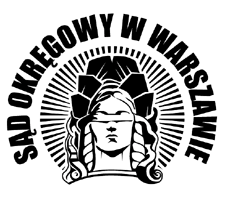 ZARZĄDZENIE NR                 /2023PREZESA SĄDU OKRĘGOWEGO W WARSZAWIEz dnia         sierpnia 2023 r.w sprawie uchylenia Zarządzenia nr 400/2020 Prezesa Sądu Okręgowego w Warszawie 
z dnia 23 października 2020 r. w sprawie ustalenia godzin urzędowania i przyjęć interesantów Sądu Okręgowego w Warszawie w stanie epidemii lub zagrożenia epidemicznegoNa podstawie art. 22 § 1 pkt 1 lit. a ustawy z dnia 27 lipca 2001 r. Prawo 
o ustroju sądów powszechnych (t.j. Dz.U. z 2023 r. poz. 217 ze zm.) zarządzam, co następuje:§ 1.Uchylam Zarządzenie nr 400/2020 Prezesa Sądu Okręgowego w Warszawie 
z dnia 23 października 2020 r. w sprawie ustalenia godzin urzędowania i przyjęć interesantów Sądu Okręgowego w Warszawie w stanie epidemii lub zagrożenia epidemicznego (t.j. 03 czerwca 2022 r.)§ 2.Zarządzenie wchodzi w życie z dniem podpisania.PrezesSądu Okręgowego w WarszawieJoanna Przanowska-Tomaszek